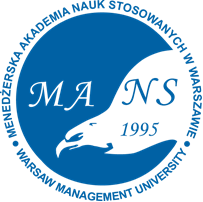 KARTA HOSPITACJISTUDENCKICH PRAKTYK ZAWODOWYCHFILII MENEDŻERSKIEJ AKADEMII NAUK STOSOWANYCH W WARSZAWIE Z SIEDZIBĄ W CIECHANOWIEIMIĘ I NAZWISKO STUDENTA ………...........................................................................................................................NUMENR ALBUMU ………………………………………………………….……………………………..………….....TERMIN REALIZACJI PRAKTYKI  …………………………………………...…..…………………………………..KIERUNEK STUDIÓW : ZarządzaniePROFIL : praktycznyRODZAJ PRAKTYKI ……………………………………………….………………….………………………………….ROK STUDIÓW ………………………………………. SEMESTR .…………………………………………………….ADRES I MIEJSCE PRAKTYKI  ……………………………………………..…………………………………………………………………………………………………………………………….…………………….…….............................IMIĘ I NAZWISKO OPIEKUNA PRAKTYKI W ZAKŁADZIE PRACY ..………………………………………..…...............................................................................................................................IMIĘ I NAZWISKO NAUCZYCIELA AKADEMICKIEGO WIZYTUJĄCEGO STUDENTA MANS W WARSZAWIEW TRAKCIE STUDENCKICH PRAKTYK ZAWODOWYCH 	mgr Andrzej Długołęcki 11. DATA I POTWIERDZENIE PRZEPROWADZENIA HOSPITACJI………………………………………………………………………………………………………………………(czytelny podpis zakładowego opiekuna praktyklub innej upoważnionej osoby i pieczątka instytucji)I. WYWIAD Z ZAKŁADOWYM OPIEKUNEM PRAKTYK ZAWODOWYCH* wybraną odpowiedź TAK lub  NIE należy zaznaczyć we właściwej tabeli wpisując XII. WYWIAD ZE STUDENTEM REALIZUJĄCYM STUDENCKĄ PRAKTYKĘ ZAWODOWĄJak Student ocenia jakość oferowanych przez zakład pracy studenckich praktyk zawodowych (należy określić w skali: 1 – bardzo niski, 2 – niski, 3 – średni, 4 – dobry, 5 – bardzo dobry)W przypadku wskazania oceny 1, 2 lub 3 należy uzasadnić ..........................................................................................................................................      W przypadku wskazania oceny 4 lub 5 należy wymienić przyczyny, które w szczególny sposób wpłynęły na jej wybór ..........................................................................................................................................III. OPINIA  OPIEKUNA STUDENCKICH PRAKTYK ZAWODOWYCH, dotycząca miejsca odbywania praktyk, z uwzględnieniem spełniania warunków określonych w § 7 ust. 2 Regulaminu Studenckich Praktyk Zawodowych w Menedżerskiej Akademii Nauk Stosowanych w Warszawie na kierunkach studiów o profilu praktycznym…………………………………………………………………………………………………………………………………………………………………………………………………………………………………………………………………………………………………………………………………………………………………………………………………………………………………………………………………………………………………………………………………………………………………………………………………………………………………………………………………………………………………………………………………………………………………………………………………………………………………………………………………………………………………………………………………				…………………………………………………….(miejscowość, data) 	(czytelny podpis kierunkowego/specjalnościowego Opiekuna Praktyk Zawodowych lub wskazanego przez ww. osobę nauczyciela akademickiego, hospitującego studenta MANS w Warszawie w trakcie studenckiej praktyki zawodowej)Lp.PYTANIA TAK*NIE*UWAGI1.Czy  student  zgłosił  się  do  zakładu  pracy  w ustalonym terminie?2.Czy   student   dopełnił   wszelkich   formalności związanych z realizowaną praktyką?3.Czy student został zapoznany ze stanowiskiem pracy, zakresem swoich   obowiązków  i kompetencji, przepisami obowiązującymi  wszystkich pracowników (w tym przepisami BHP, przepisami 
o ochronie   tajemnicy   służbowej   
i   państwowej, aktualnym  regulaminem  pracy), a także  formami współpracy wymaganymi w relacjach: przedsiębiorca  -  kontrahent,  urzędnik  -  petent, zwierzchnik - podwładny  (m.in. drogą służbową itp.)?   4.Czy student  zapoznał się  z formami  współpracy wymaganymi   w   relacjach:   przedsiębiorca - kontrahent,  urzędnik  -  petent,  zwierzchnik  - podwładny, (m.in. drogą służbową itp.)?5.Czy student zaznajomił się z różnymi stanowiskami pracy w instytucji, w której odbywa praktykę?6.Czy student ma bezpośredni kontakt z Opiekunem Praktyki z ramienia zakładu pracy?7.Czy  student  może  uzyskać  pomoc  Opiekuna Praktyki  w zakresie realizacji zadań praktyki?8.Czy student ma możliwość poznania zasad organizacji pracy obowiązujących w instytucji, w której odbywa praktykę?9.Czy student ma możliwość zapoznania się z zasadami BHP obowiązującymi pracowników, przepisami o ochronie tajemnicy służbowej i państwowej, aktualnym regulaminem pracy?10.Czy student może samodzielnie/ zespołowo1) zdobywać doświadczenia w wykonywaniu obowiązków zawodowych?11.Czy student radzi sobie w trudnych sytuacjach oraz potrafi rozwiązywać realne problemy zawodowe?12.Czy student nabywa umiejętności planowania i analizowania własnej pracy oraz jej efektów?13.Czy student ma możliwość doskonalenia i utrwalenia umiejętności planowania i analizowania własnej pracy oraz jej efektów?14.Czy student potrafi dokonać samooceny, dostrzega własne błędy, umie je eliminować i naprawiać15.Czy student jest zainteresowany                                    i zmotywowany do pracy w danej instytucji (np. aktywność, pomysłowość, kreatywność)?16.Czy student przestrzega dyscypliny pracy (spóźnienie, absencje)?17.Czy Opiekun Praktyki w zakładzie pracy pozytywnie ocenia przygotowanie studenta do realizacji zadań praktyki?18.Czy Opiekun Praktyk zapoznał się z Kartą Przedmiotu Studenckich Praktyk Zawodowych dla kierunku/specjalności studiowanej przez Studentkę/Studenta?19.Czy Opiekun Praktyk zapewnia osiąganie przez Studenta efektów uczenia się określonych w Karcie Przedmiotu Studenckich Praktyk Zawodowych dla kierunku/specjalności studiowanej przez Studentkę/Studenta?20.Czy Opiekun Praktyk/Pracodawca ma zastrzeżenia dotyczące sposobu wstępnego kontaktowania się studentów z instytucją w sprawie praktyk? (np. zgoda na odbycie praktyki, kultura osobista, itp.)?21.Czy Opiekun Praktyki/Pracodawca zgłasza postulaty dotyczące dokumentacji przebiegu praktyki zawodowej?22.Czy istnieje możliwość kontynuacji współpracy w zakresie realizacji praktyk nawet w innych terminach?23. Czy Opiekun Praktyki/Pracodawca zgłasza postulaty dotyczące hospitowania studentów przez nauczyciela akademickiego?24. Inne uwagi Opiekuna Praktyk ZawodowychLp. PYTANIATAKNIE UWAGI1. Czy  studentka/student  zapoznał  się  z  Kartą Przedmiotu Studenckich Praktyk Zawodowych dla kierunku/ specjalności studiowanej przez studentkę/studenta?2.Czy Opiekun Praktyk zapewnia osiąganie przez studenta efektów uczenia się określonych w Karcie Przedmiotu Studenckich Praktyk Zawodowych dla kierunku/specjalności studiowanej przez studentkę/ studenta?3.Czy student na bieżąco prowadzi dokumentację praktyk (dziennik praktyk)?4.Czy student zgłasza uwagi dotyczące realizacji praktyki?5.Inne uwagi studentki/studenta